新 书 推 荐中文书名：《实习生》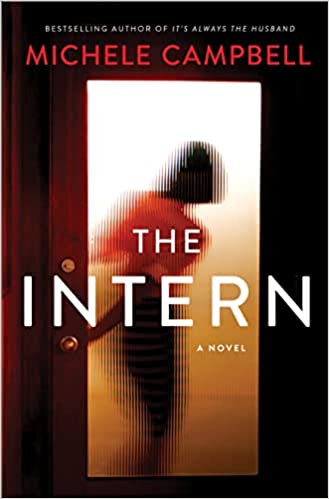 英文书名：THE INTERN作    者：Michele Campbell出 版 社：St. Martin’s Press代理公司：ANA/Conor页    数：320页出版时间：2023年10月代理地区：中国大陆、台湾审读资料：电子稿类    型：惊悚悬疑版权已授：英国·“月度好书”读书俱乐部精选·亚马逊4.3星#101 女性罪案小说#159 女性心理小说#247 美国悬疑小说（Kindle）内容简介：法官凯瑟琳·康洛伊（Kathryn Conroy）招募实习助理，年轻的哈佛法学院学生马蒂森·里维拉（Madison Rivera）从众多候选人中脱颖而出，并且有望实习转正。然而马蒂森有一个不可告人的秘密，一旦泄露就将毁掉她的光明前程。马蒂森的弟弟丹尼（Danny）麻烦缠身，最终遭到逮捕，牢狱之灾看来不可避免，而庭审法官正是康洛伊。丹尼指控康洛伊受贿，却在指控过程中离奇失踪。马蒂森寻找着弟弟失踪的蛛丝马迹，一脚踏入康洛伊法官堂皇亮丽的世界。凯瑟琳·康洛伊究竟是导师、受害者还是罪犯？她究竟是想助马蒂森一臂之力，还是仅仅将学徒当做棋子？为什么会有人想要刺杀她？这场危险的猫鼠游戏中，两位女士互相周旋，寻找破绽与真相。他们最终将拯救彼此，还是互相背叛？不论如何，恐怕只有一个人能从这场致命游戏中脱身。媒体评价：“引人入胜地讲述了一个充满同情心的悬疑故事，同时也提出了关于司法系统腐败的挑衅性问题。非常适合法律惊悚的读者们。”——《图书馆杂志》“人物刻画鲜活丰满，舞台设定引人入胜。从第一页开始便紧紧抓住读者。情节不断翻转与升温，直到读者紧张到喘不过气来。我一口气读完了这部大师之作。”---- 丽夫·康斯坦丁（Liv Constantine），著有国际畅销书《最后的帕里什夫人》（The Last Mrs. Parrish）感谢您的阅读！请将反馈信息发至：版权负责人Email：Rights@nurnberg.com.cn安德鲁·纳伯格联合国际有限公司北京代表处北京市海淀区中关村大街甲59号中国人民大学文化大厦1705室, 邮编：100872电话：010-82504106, 传真：010-82504200公司网址：http://www.nurnberg.com.cn书目下载：http://www.nurnberg.com.cn/booklist_zh/list.aspx书讯浏览：http://www.nurnberg.com.cn/book/book.aspx视频推荐：http://www.nurnberg.com.cn/video/video.aspx豆瓣小站：http://site.douban.com/110577/新浪微博：安德鲁纳伯格公司的微博_微博 (weibo.com)微信订阅号：ANABJ2002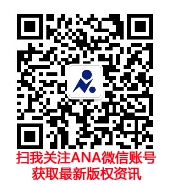 